EA1 - RegistreringsarkFramgangsmåte for friske henderEtter aktiviteten kan du bruke veiledningen «Hvor rene er hendene?» til å skrive resultatene i den medfølgende boksen og se hvor langt mikrobene har spredt segPå neste side tegner du hvor du så mikrober etter håndvask og håndhilsing, bare for din gruppe.Håndvaskmetoden som fjernet ﬂest mikrober fra hovedpersonen, var:Vask i 3 sekunder	Vask i 20 sekunder	Vask i 20 sekunder med såpe og vannHåndvaskmetoden som fjernet færrest mikrober fra hovedpersonen, var:Vask i 3 sekunder	Vask i 20 sekunder	Vask i 20 sekunder med såpe og vannHåndvaskmetoden som spredte ﬂest mikrober langs linjen, var:Vask i 3 sekunder	Vask i 20 sekunder	Vask i 20 sekunder med såpe og vannHåndvaskmetoden som fjernet færrest mikrober langs linjen var?Vask i 3 sekunder	Vask i 20 sekunder	Vask i 20 sekunder med såpe og vannTegn en graf over hvor langt mikrobene sprer seg for alle ﬁre grupper (herunder kontroll).Mine konklusjonerHva er den beste måten å bli kvitt mikrober fra hendene på?Hvilken forskjell utgjør det å bruke såpe?Når bør vi vaske hendene?Fascinerende fakta90 % av alle bakterier på hånden ﬁnnes under neglene!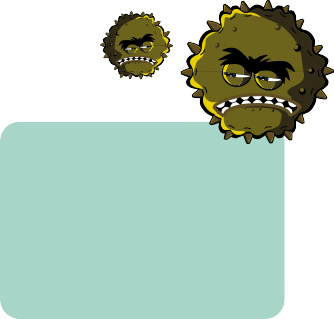 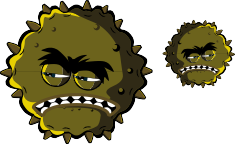 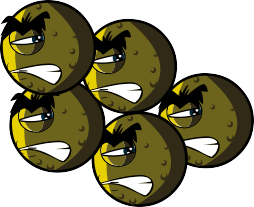 Smittespredning: HåndhygieneGå til www.e-bug.eu/no-no	å finne svarene60Etter håndvask (eller ikke) og håndhilsingEtter håndvask (eller ikke) og håndhilsingEtter håndvask (eller ikke) og håndhilsingEtter håndvask (eller ikke) og håndhilsingEtter håndvask (eller ikke) og håndhilsingElev 1Elev 2Elev 3Elev 4Elev 5Ingen vask (kontroll)Vask i 3 sekunderVask i 20 sekunderVask med såpe og vann i 20 sekunder